Overview and Guide for the Tree House E-Scape Pre-Assessment ActivityFiles for the Tree House activity.- tree house activity workbook- preparing for tree house activity leaflet- tree house activity administrators script (3 versions)  - Handling Collection- PoGo Printers and paper-Plus materials identified in script and - selection of materials identified in “preparing for tree house activity” leafletTree House Work Book: Teachers need to print this off and tape each booklet together to form one long strip. They can then be folded up allowing pupils to work through the pages always having a view of what they have just done, what they are doing now, and what they need to do next.  Use PoGo printers to print photos and affix to workbook for pre-assessment.The preparing for tree house leaflet has information on setting up the room and putting together a handling and modeling collection. Tony: When I ran the task here, the thing the children used most was card. To save them time I had cut up lots of different sized squares of corrugated card (recycled from boxes) all in smaller sections than 12".  Add photos of lots of natural items like nests and insect cases in handling collections or include individual examples in a central inspiration collection.   We have included 3 versions of the teachers script, - 1 for a 3 hour session, - 1 for 2 x 90 min sessions - 1 for 4 x 45 min sessions. Test administrators should read out the red text verbatim (to ensure consistency) they can convey the meaning of the blue text in their own words, the black text is our instructions to the administrator.   It doesn't matter where ideas come from - so long as they come from somewhere. The key to our assessment is that we look to see WHAT THEY DO with the ideas. We call it 'growth' of the idea. Creative people don't just take an idea and leave it at that. They do something interesting with it. It’s what they do that interests us.As for the tree question: It is possible to mock up a scale tree from a fat cardboard tube…..But we didn't do that - deliberately. Such literal interpretations run the risk of fixating youngsters on the mechanics of the structure.Without any such structure our trial group did all sorts of very different things - some fantastical and some prosaic; some practical and some very otherworldly. All different and all valid.Tree Houses should be designed to fit inside an invisible 12” square cube – this gives students an idea of how big to make them.Just in case some of them do ask for a model tree to work from - maybe the teachers could have something mocked up in the cupboard for them to look at/play with.But please - whatever is done - ask teachers to make notes / take photos of what is provided so we have some idea of the different starting points of groups.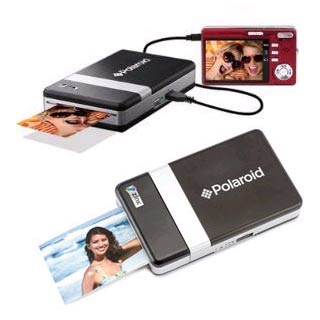 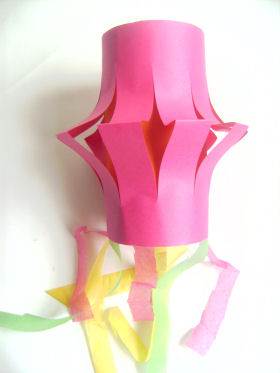 